Publicado en Madrid el 04/12/2018 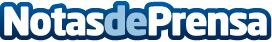 El pionero del movimiento Slow apadrina el primer año de Clínicas WPrimero fue la alimentación, después la moda, las ciudades y ahora el movimiento Slow ha llegado a la gestión de las clínicas dentales. La red Clínicas W, que aplica ya en 20 centros de España este modelo de gestión pionero a nivel internacional en el área de salud, celebra en Madrid su segunda convención un año después de su presentación oficial. Carl Honoré, pionero del movimiento Slow, recibió el Premio Honorífico por su divulgación de un movimiento que inspiró el nacimiento de la Odontología SlowDatos de contacto:Xexu ArribasClínicas W961192965Nota de prensa publicada en: https://www.notasdeprensa.es/el-pionero-del-movimiento-slow-apadrina-el_1 Categorias: Nacional Medicina Sociedad Premios Odontología http://www.notasdeprensa.es